Załącznik nr 1Szczegółowy opis przedmiotu zamówieniaPrzedmiotem zamówienia jest wykonanie, dostawa i montaż fabrycznie nowych mebli                     wg załączonych szkiców i specyfikacji.Opis: a) zabudowa meblowa w pomieszczeniu socjalnymPodział zabudowy uwzględniający wymiary poszczególnych elementów meblowych zgodnie z rysunkiem nr 1. Elementy zabudowy połączone ze sobą wzajemnie i ścianą, do której bezpośrednio przylegają. Wspólny cokół i blat roboczy. Meble wykonane z płyt wiórowych laminowanych o grubościach min.18 mm – wszystkie fronty, korpusy i półki szafek stojących i wiszących oraz cokół.Wszystkie widoczne brzegi płyt laminowanych zabezpieczone obrzeżem PCV min. .Tył szafek wykonany z płyty MDF/ HDF/ Sklejki o grubości min. 3mm w kolorze białym. Blat roboczy o grubości  wykonany z płyty laminowanej HPL zaoblonej jednostronnie, zabezpieczony od spodu papierem przeciwprężnym, a z boku obrzeżem PCV, odporny na działanie wysokiej temperatury oraz zabezpieczony przed działaniem wody.Drzwi montowane na zawiasach z cichym domykiem.Szuflady na prowadnicach samodomykających z cichym domykiem.Cokoły zapięte na nóżkach z regulacją wysokości umożliwiające wypoziomowanie szafek.Wszystkie szpary powstałe pomiędzy szafkami a ścianą powinny zostać zamaskowane.Uchwyty metalowe długie/ poziome i pionowe.Gniazdko elektryczne z uziemieniem wpuszczane w blat:- ilość gniazd: min. 2,- zasilanie: 230VAC/50Hz,- obciążenie maksymalne: 2500 W.Montaż w blacie i podłączenie do sieci wodno-kanalizacyjnej zlewozmywaka ze stali nierdzewnej wraz z systemem syfonów. Wytłoczka plastikowa na sztućce do szuflady.Zlewozmywak:- jednokomorowy z dużym ociekaczem.- materiał wykonania: stal nierdzewna,- sposób montażu: wpuszczany,- syfon w zestawie,- lokalizacja ociekacza: lewa,- otwór na kran: nieKolory laminatów i obrzeży PCV oraz rodzaj uchwytów do uzgodnienia z Zamawiającym.Ze względu na charakter zabudowy i konieczność uwzględnienia istniejących już przyłączy wodno-kanalizacyjnych i gniazd elektrycznych oraz specyfiki architektury wnętrza pomieszczenia niezbędne jest, aby Wykonawca obejrzał i zwymiarował osobiście pomieszczenie przed przystąpieniem do realizacji zamówienia.Rysunek nr 1 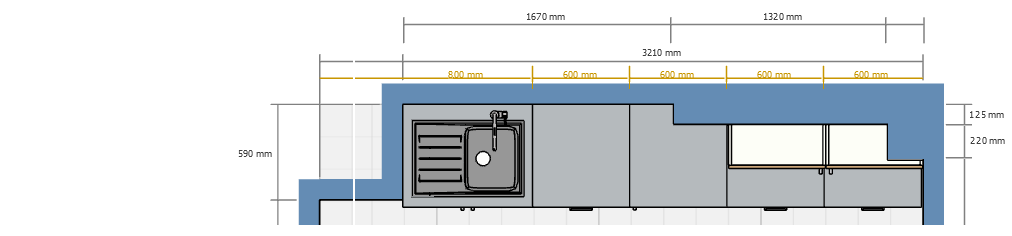 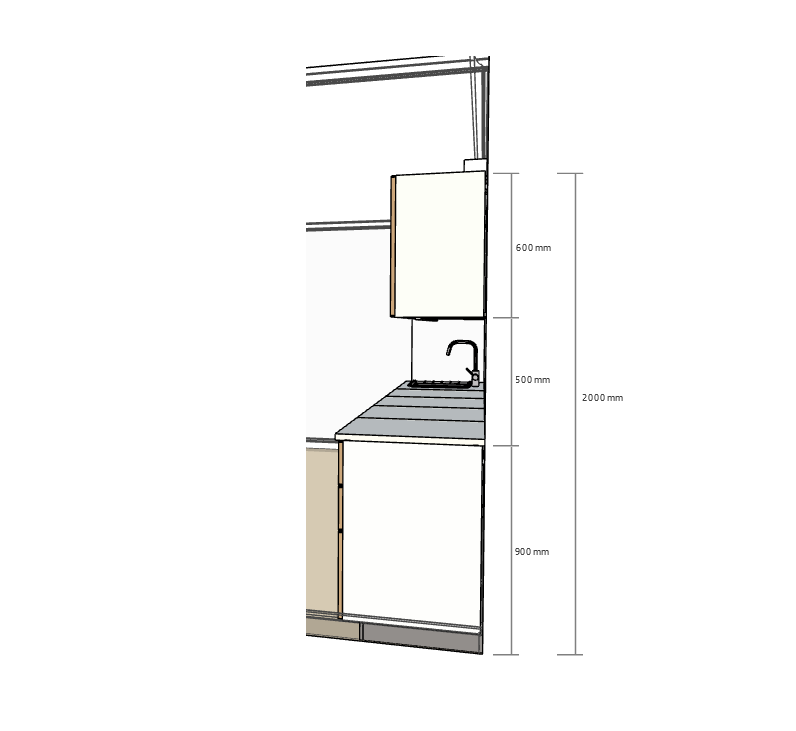 Przykładowa wizualizacja: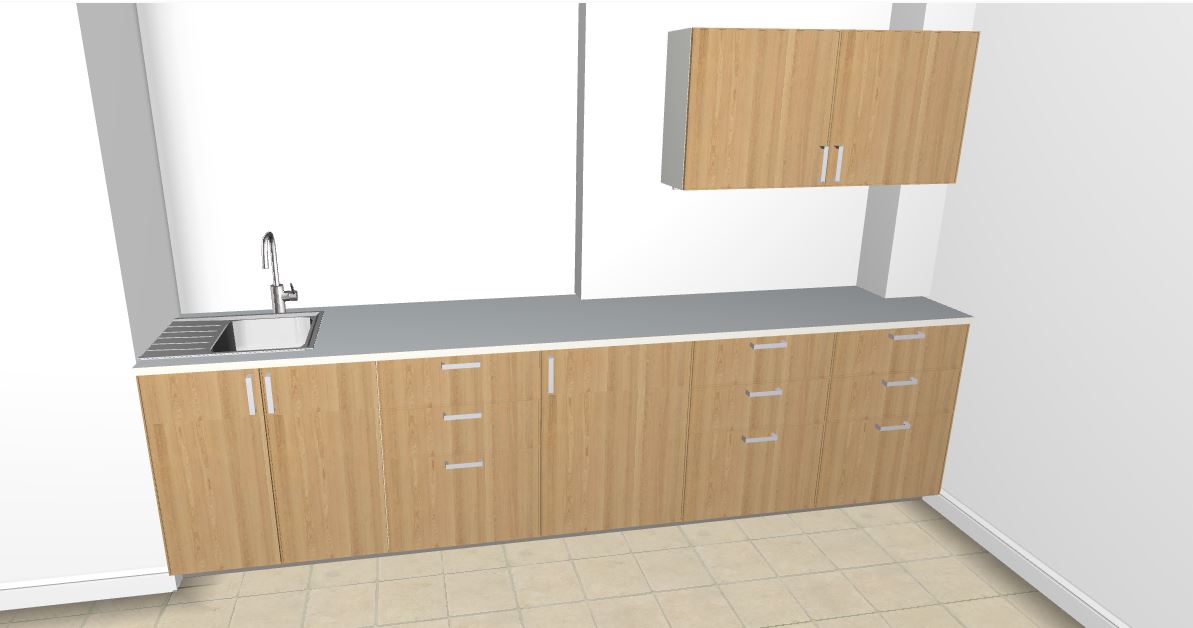 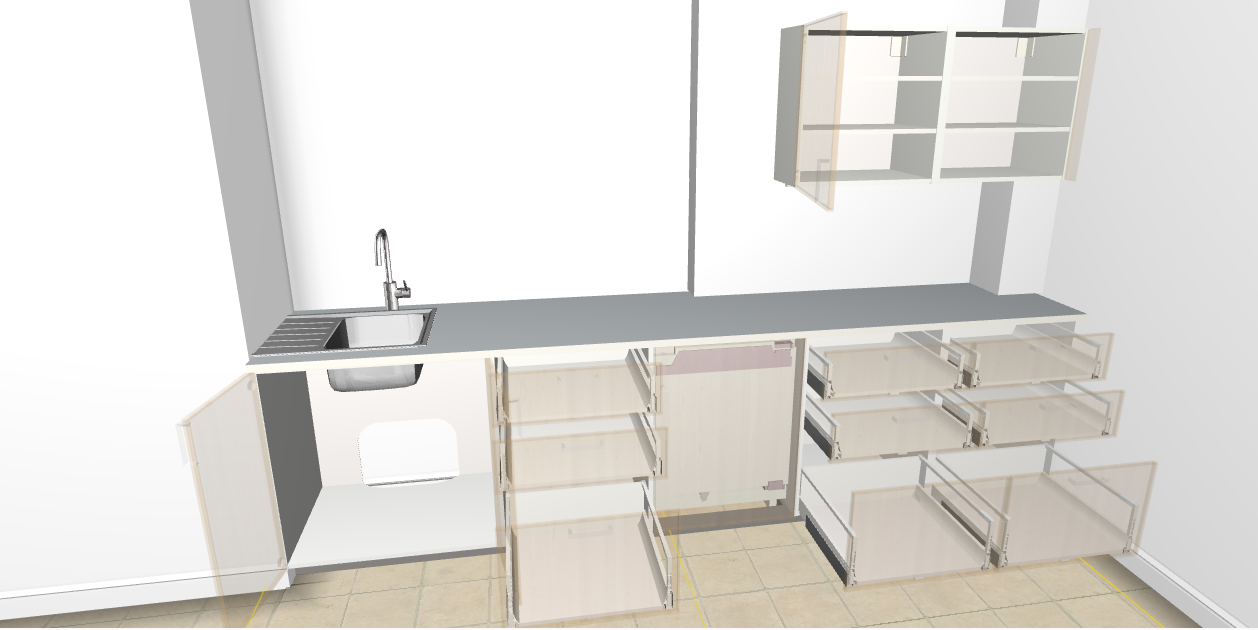 b) stół Stół rozkładany wykonany z płyty wiórowej laminowanejStół na postawieBlat stołu w kolorze blatów zabudowy meblowejPodstawa stołu w kolorze uchwytów lub w kolorze blatu stołuWymiar stołu: - złożony 160x80 cm,- rozłożony 200x80 cm (wkładka 1 szt. 40 cm), - wysokość: 76 cm. Przykładowa wizualizacja: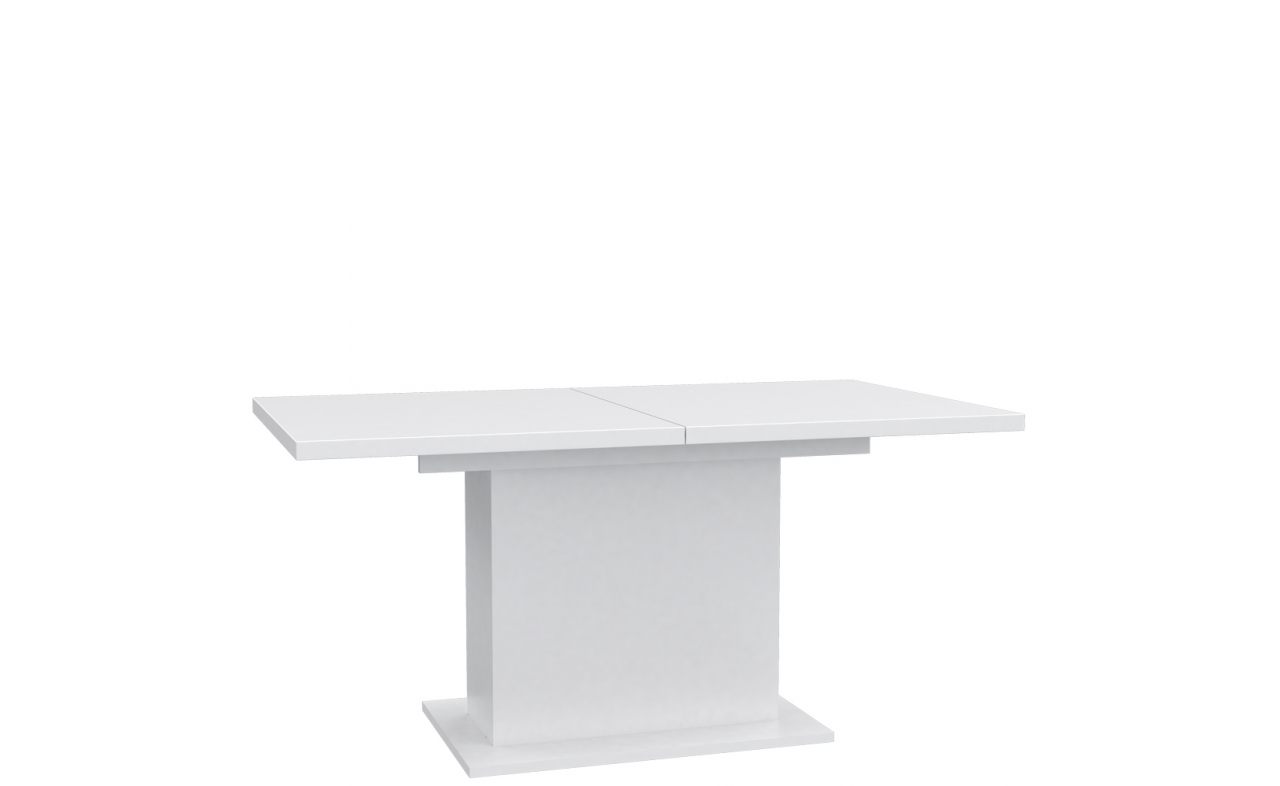 3.	Uwagi dodatkowe: Dostarczone meble muszą być nowe, nieużywane, wykonane zgodnie ze szczegółowym opisem przedmiotu zamówienia, zmontowane, gotowe do użytku oraz ustawione w pomieszczeniach i miejscach wskazanych przez Zamawiającego.Cena powinna zawierać koszt wytworzenia wszystkich elementów wraz z kosztami opakowania, ubezpieczenia, transportu i wniesienia do wskazanego pomieszczenia, rozpakowania, montażu w miejscu przeznaczenia oraz wywozu opakowań.Ze względu na zwartą zabudowę meblową należy sprawdzić wymiar i przygotowanie pomieszczeń przed przystąpieniem do realizacji zamówienia.W razie potrzeby Wykonawca zobowiązany jest w porozumieniu i za zgodą Zamawiającego skorygować wymiary mebli tak, by tworzyły spójną konstrukcję, pasującą do istniejących warunków.Kompleksy szafek powinny być skręcone ze sobą, a szafki wiszące zamontowane do ściany tak, by ich użytkowanie było bezpieczne.Konstrukcje mebli mają być podobne do tych na ogólnych rysunkach i spełniać zasady bezpieczeństwa. Wszystkie podane wymiary powinny być zweryfikowane przez Wykonawcę przed przystąpieniem do wykonywania mebli. Na Wykonawcy ciąży odpowiedzialność za dokonanie pomiarów przed wykonaniem zabudów. Kolorystyka elementów nie ujęta w opisie przedmiotu zamówienia do uzgodnienia z Zamawiającym. Wykonawca zobowiązany jest dostarczyć Zamawiającemu wzorniki  laminatów po podpisaniu umowy.Dostawa nastąpi na koszt i ryzyko Wykonawcy, czyli ryzyko przypadkowej utraty, uszkodzenia rzeczy przejdzie na Zamawiającego po odbiorze przedmiotu zamówienia w miejscu wskazanym przez Zamawiającego. Miejsce realizacji zamówienia: Departament Społeczeństwa Informacyjnego, ul. Głowackiego 17, 10-447 Olsztyn.Zakres zamówienia obejmuje wykonanie, dostawę i montaż we wskazanym w zamówieniu pomieszczeniu fabrycznie nowych mebli.W przypadku dostarczenia wadliwego towaru zostanie on zwrócony do Wykonawcy.Gwarancja na wszystkie elementy zamówienia min. 5 lat.